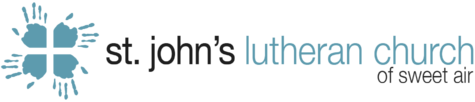 Choir AccompanistPosition Summary:  We are searching for a part-time accompanist for our liturgical choir. That person will be responsible for accompanying anthems for the liturgical choir at Thursday evening rehearsals and on Sunday mornings when the choir sings.Essential Duties/Functions:  Accompany Thursday evening liturgical choir rehearsals. Rehearsals are weekly from early January to early June (Spring Season), and from September to December (Fall Season)Accompany on Sunday mornings when the choir sings. The choir typically sings two Sundays per month.Minimum Education and Experience Requirements:Proficiency in accompanying on piano with an ability to play in a variety of musical stylesA respect for the Christian faith.About St. John’s Sweet Air:St. John’s Lutheran Sweet Air’s mission is to “Welcome All, Tell The Story, and Grow As Disciples.” Our vision includes creating “dynamic and engaging” worship experiences with our congregation so that we can learn how to better love Jesus and love our community. We hope that you’ll check out our “I’m New” page on our website to learn more about us: https://stjohnssweetair.org/im-new/Our liturgical worship service is anchored in the great hymns of the church while also seeking to celebrate the expansive musical language of the global church. We love our digital Rogers organ when it leads us in our liturgical music and robust four-part hymn singing. We also love exploring the sounds and musical languages that include black gospel, acapella singing traditions, Afro-Caribbean songs, and more…Compensation/Benefits:$100 per call (approximately 50 calls per year)To apply, please send resume and cover letter to office@stjohnssweetair.org with subject line “choir accompanist application”.